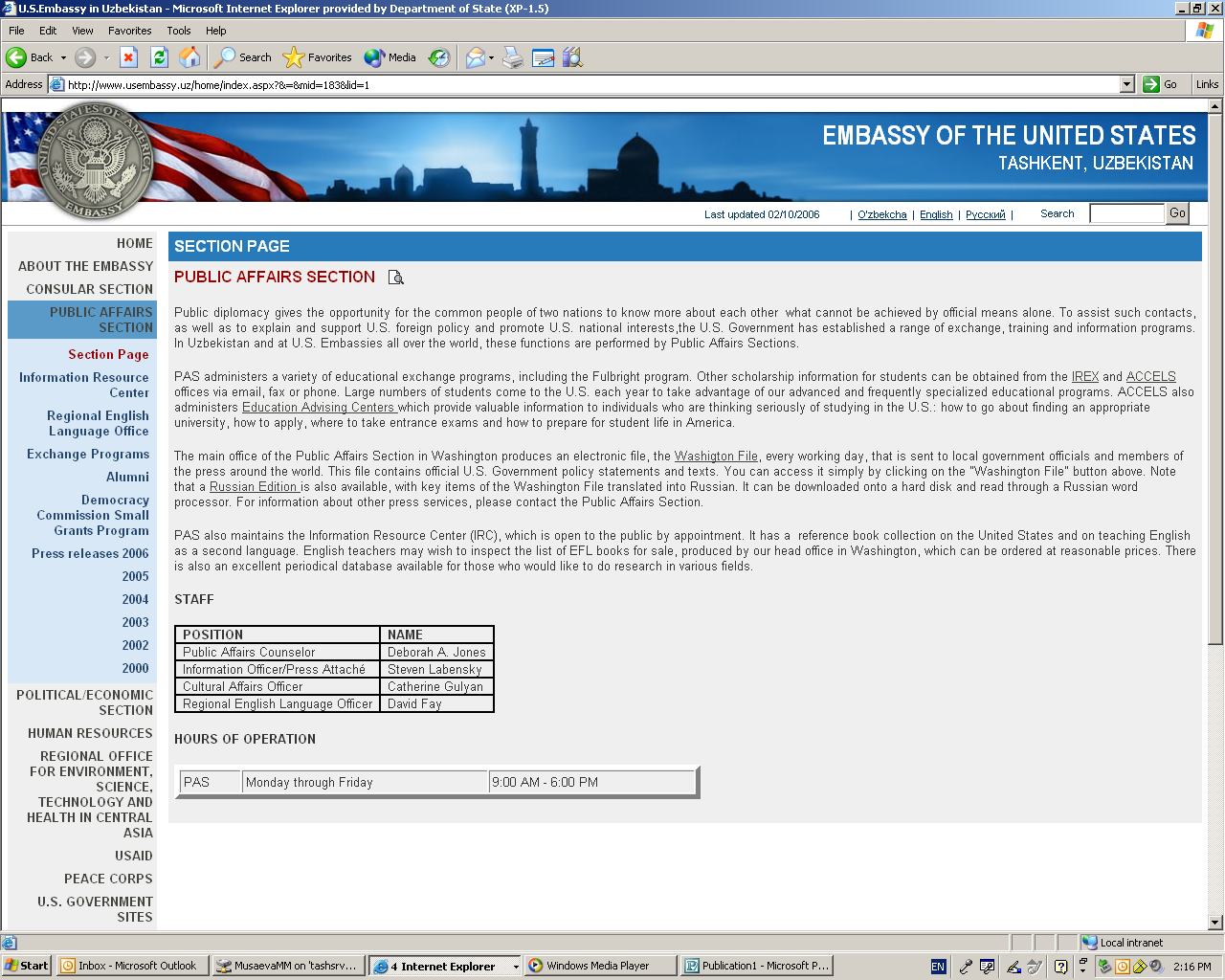 Study of the U.S. Institute (SUSI) for Student Leaders for Young Women Leaders Program 
Application FormApplication Deadline: 11:59 P.M., Sunday, January 31, 2022K. Work and Volunteer Experience (please list all your volunteer and work experience, if any)L. Memberships in Associations, Clubs, etc.*Please include dates (Example: Volunteer Club, May 2015 to June 2016)About your academic and community interests:Academic subjects you are most interested in:  _____________________________________M Previous Experience in the United States (Please clearly indicate the purpose of your visit to the U.S., the year, and the length of your stay)N. Family Residing in the United States*Please include city and state (Example: John Doe - Chicago, IL)O. Evidence of English Fluency (e.g. paper-based TOEFL, TOEFLiBT scores, IELTS or other evidence)P. Nominee's Personal EssayPlease structure your essay in paragraphs and limit your response to 500 words, or approximately a page, single-spaced.Tell us about yourself and your goals including the following: What about your background and/or interests makes you competitive for the SUSI exchange program?  What will you contribute to the program?  How will the program affect you personally or professionally? Please be as specific as possible.Complete the application form and send it together with a photocopy of their passport’s ID page and official university transcript to IraqExchangePrograms@state.gov on January 31, 2022, with “SUSI on Women’s Leadership” in the subject line. I. Candidate Contact InformationI. Candidate Contact InformationAddress:City:Home State or Province:Postal Code:Home Country:Email: *Required *Required *RequiredPhone:Numbers only. For example: 123456789Numbers only. For example: 123456789Emergency Contact name & relationship:Example: John Doe, HusbandEmergency Contact Phone: Numbers onlyEmergency Contact Email:J. Academic Major, InstitutionJ. Academic Major, InstitutionMajor:Home Institution Country nameDepartment  Year of study: